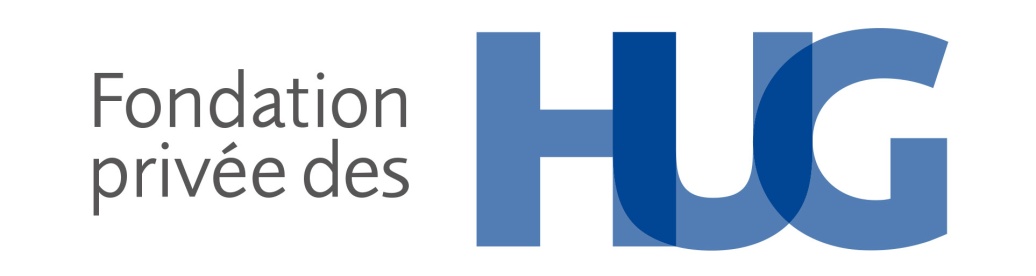 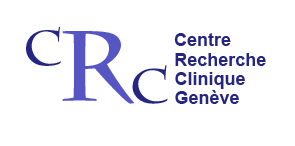 Directives d’application pour les projets CONFIRM "Recherche"Trois bourses de CHF 600'000.- chacune, qui financeront des projets de recherche, durant 3 ans.Définition du cadre des projets CONFIRMrecherche (clinique, fondamentale ou translationnelle) les bourses sont accordées aux projets de recherche avancés favorisant la collaboration entre au moins deux groupes de recherche de médecine fondamentale, clinique ou translationnelle ou de l’Université de Genève. durée du financement : 3 ans.Conditions d’application pour les projets CONFIRM Recherche: les requérants principaux devront être affiliés à l’UNIGE ou aux HUG et être au bénéfice d’un soutien par un fonds compétitif au moment de la soumission (FNS, fonds euro, etc.). priorité sera donnée à des projets dont le sujet de recherche n’est pas identique ni similaire au sujet d’un projet soutenu par le FNS ou autres fonds compétitifs d’un des requérants. Des vérifications seront faites auprès du FNS et des autres fonds compétitifs. le projet soumis doit s’intégrer dans un nouvel axe de recherche qui ne pourrait se faire sans l’association des requérants.le projet peut-être mené en collaboration avec des groupes de recherche externes aux institutions. Toutefois, les requérants principaux du projet doivent être affiliés aux HUG ou à l’UNIGE. les requérants doivent être au bénéfice d’une rémunération assurée durant toute la durée du projet. Agenda :Dimanche 30 janvier 2022, minuit : date limite de soumission des projets
 le dossier est à déposer en ligne sur le site de la fondation: http://www.fondationhug.org/appel-projet/ Février-Mai 2022 : Obtention des expertises externes sur chaque projetMai 2022 : évaluations par experts externes et Conseil scientifiqueJuin 2022 : préavis du décanat et décision du Conseil de fondation Fin juin 2022 : information des lauréatsDébut du financement : à partir d’octobre 2022Votre dossier de candidature doit être rédigé intégralement en ANGLAIS. Il contient : Lettre de présentation du projetsignée du requérant principal de chaque groupe du projet la mention suivante devra figurer dans ce courrier "The applicant commit to comply with best professional practices in her/his research field". Descriptif du projet sur formulaire d’application ci-après, à compléter.Annexe : la méthodologie détaillée du projet peut être annexée au formulaire d’application afin de la rendre plus explicite. Par exemple : figures, graphiques, organigrammes etc. accompagnés d’une légende descriptive. Lettres de recommandation et avis: Directeur académique du département pour les groupes affiliés à la section de médecine fondamentale de la Faculté de médecine.Chef du département HUG pour les groupes affiliés  à la Section de médecine clinique Médecin-chef de service. Celui-ci doit notamment garantir les conditions cadres permettant la réalisation du projet. Comité d’éthique si requis pour le projet. Le dossier de candidature peut être transmis, dans un premier temps sans ce document. Néanmoins, si le projet est retenu, son financement sera subordonné à l’avis favorable du comité d’éthique. Données concernant le requérant principal:Curriculum vitae (2 pages) et liste des publications à politique éditoriale, 2016-2021Liste des publications dans le domaine du projet (à politique éditoriale)A : Application form: Project synopsisA.1 | Project title: A.2 | Project category (clinical, translational or basic research): A.3 | Team informationA.4 | Project summary, including project plan - max. 350 wordsThis description must be understandable by any scientific public. A.5 | Goals and milestones:Before the end of the first year of funding:     Example: construction of recombinant antibody, November 2023Before the end of the second year of funding:     Example: in vivo test of antibody, November 2024Before the end of the third year of funding:     Example: first clinical assay, November 2025B Application form: Scientific projectThis description must be understandable by any scientific public. B.1 | Background, justification of the project (max. 1 page):B.2 | Experience in the research field (max. 1 pages):B.3 | Aim and impact (max. 1/2 page):B.4 | Research plan and method (max. 3 pages): Remarks: You must respect the maximum 3 pages allowed for this part. However, if you wish to provide information to better understand the methodology used, such as graphs, images, illustrations, flow charts with an explicit caption, we invite you to attach them in an annex.B.5 | Detailed milestones: B.6 | Results expected:B.7 | Risks and feasibility, please provide feasibility data (max. 1 page)    For example, about the recruitment rate, is it reachable in the department selected?B.8 | References (max. 100 ref.): please mention all authors, not only the first author. C|Application form: budgetC.1| Salaries to be funded by the FoundationC.2| Equipment to be funded by the FoundationC.3| Running cost and other costs to be funded by the FoundationC.4| Total budget to be funded by the FoundationC.5| Budget to be funded or funded by others sources Important information:Laureates will receive the grant annually (in 3 parts). A project evaluation is conducted prior to giving the second and third parts of the grant, and it is only given if the evaluation results are satisfactory. The evaluation criteria will be based on goals and milestones established on point A.5 and B.3, and also on budget utilization (point C). First payment execution: November 2022. Beginning of funds’ spending: before November 2023. All funds not used on the November 30th, 2025, will have to be reimbursed to the Foundation. Position 
(Principal investigator or co-investigator)Title(Pr.Dr.), Last name, First name, FunctionAddress (department, division, institute, country)MilestonesYear 1Year 1Year 1Year 1Year 2Year 2Year 2Year 2Year 3Year 3Year 3Year 3Results expectedMonth/yearFunction, FTEYear 1Year 2Year 3Example: biologist, 0.5 FTETOTAL BUDGET  “salaries”Detail equipmentYear 1Year 2Year 3Example: PCR BioradTOTAL BUDGET  “equipment”Running cost and other costsYear 1Year 2Year 3Example: contracts with providers, investigational products, disposables, additional medical exams, submission fees, quality/control assurance, data managementTOTAL BUDGET  “Running cost and other costs”Year 1Year 2Year 3Total budget “Salaries”Total budget “Equipment”Total budget “Running cost and other costs”TOTAL BUDGET to be funded by the foundationSources of financingTotal amount requestedAmount receivedTOTAL BUDGET OTHER SOURCES